30/09/2022BionexoRESULTADO – TOMADA DE PREÇON° 2022229TP30317HEMUO Instituto de Gestão e Humanização – IGH, entidade de direito privado e semfins lucrativos, classificado como Organização Social, vem tornar público oresultado da Tomada de Preços, com a finalidade de adquirir bens, insumos eserviços para o HEMU - Hospital Estadual da Mulher, com endereço à RuaR-7, S/N, Setor Oeste, Goiânia, CEP: 74.125-090.Bionexo do Brasil LtdaRelatório emitido em 30/09/2022 14:02Goiânia/GO, 30 de setembro de 2022.CompradorIGH - HEMU - Hospital Estadual da Mulher (11.858.570/0002-14)AV. PERIMETRAL, ESQUINA C/ RUA R7, SN - SETOR COIMBRA - GOIÂNIA, GO CEP: 74.530-020Relação de Itens (Confirmação)Pedido de Cotação : 243360061COTAÇÃO Nº 30317 - IMOBILIZADO - HEMU SETEMBRO 2022Frete PróprioObservações: *PAGAMENTO: Somente a prazo e por meio de depósito em conta PJ do fornecedor. *FRETE: Só serão aceitaspropostas com frete CIF e para entrega no endereço: RUA R7 C/ AV PERIMETRAL, SETOR COIMBRA, Goiânia/GO CEP: 74.530-020, dia e horário especificado. *CERTIDÕES: As Certidões Municipal, Estadual de Goiás, Federal, FGTS e Trabalhista devemestar regulares desde a data da emissão da proposta até a data do pagamento. *REGULAMENTO: O processo de comprasobedecerá ao Regulamento de Compras do IGH, prevalecendo este em relação a estes termos em caso de divergência.Tipo de Cotação: Cotação NormalFornecedor : Todos os FornecedoresData de Confirmação : TodasValidade CondiçõesFaturamento Prazo deFornecedordadeFreteObservaçõesMínimoEntregaProposta PagamentoBio Infinity ComercioHospitalar E Locacao EireliSÃO PAULO - SPCOMERCIAL BIO INFINITY - nulllicitacao2@bioinfinity.com.brMais informaçõesCaso seu pedido nao tenha atingido o minimo defaturamento minimo, entre em contato com nossaarea comercial para que possamos negociar ascondicoes Comercial (11) 3670-24507 dias apósconfirmação12R$ 1.000,000005/10/202201/10/2022a vista30 ddlCIFHospdan Comércio E ServiçosHospitalares Ltda - MeGOIÂNIA - GOFILEMON LOPES - (62) 30881060hospdancomercial2@terra.com.brMais informações1 dias apósconfirmaçãoR$ 500,0000CIFnullProgramaçãode EntregaPreçoUnitárioProdutoCódigoFabricante Embalagem Fornecedor ComentárioJustificativaBrasíndice Rent(R$) Quantidade Valor Total Usuário;- RIO GB, NÃOPOSSUIIMPRESSORACONFORMESOLICITADO NO TREM ANEXO. -PROVIDER ETREMED NÃORESPONDEU EMAILDE HOMOLGAÇÃOCOMESCLARECIMENTOS 26.000,0000DO DESCRITIVO,INFORMARAMDaniellyEvelynPereira DaDESFIBRILADORCONVENCIONALCARDIOVERSORVIVO - BASICOCOM DEA(CMOSDRAKE) -BIO-2033 -CMOS DRAKEBio InfinityComercioHospitalar ELocacao-TERMO DER$R$160734-1.0nullR$ 0,00001 UnidadeCruzREFERÊNCIADISPONÍVEL EMANEXO26.000,0000Eireli30/09/202208:34SOMENTE VIATELEFONICA SENEGANDO AEVIDENCIAR NAPLATAFORMASOBRE ADIVERGENCIA DEINFORMAÇÕES.TotalParcial:R$1.026.000,0000Total de Itens da Cotação: 3Total de Itens Impressos: 1Programaçãode EntregaPreçoUnitárioProdutoCódigoFabricante Embalagem Fornecedor ComentárioJustificativaBrasíndice Rent(R$) Quantidade Valor Total Usuário3TERMOMETROCLINICODIGITAL26373-TERMOMETRODIGITAL INFRAG-TECH SEMCONTATO - G-TECH - G-TECHUNHospdanComércio E termometrosServiçosHospitalaresLtda - MeOs;- DIMAVE, ISCOSTA eHIPROMED NÃOATINGIRAMFATURAMENTOMINIMO.R$199,0000R$ 0,00001 UnidadeR$199,0000DaniellyEvelynPereira DaCruzG-Tech saopraticos eprecisos,indicados paratoda a familia.Touch Free:Sem contatocom a pele,mais pratico ehigienico 3 emINFRAVERMELHO-TERMO DEREFERÊNCIADISPONPIVEL EMANEXO30/09/202208:341: Medicao dahttps://bionexo.bionexo.com/jsp/RelatPDC/relat_adjudica.jsp1/2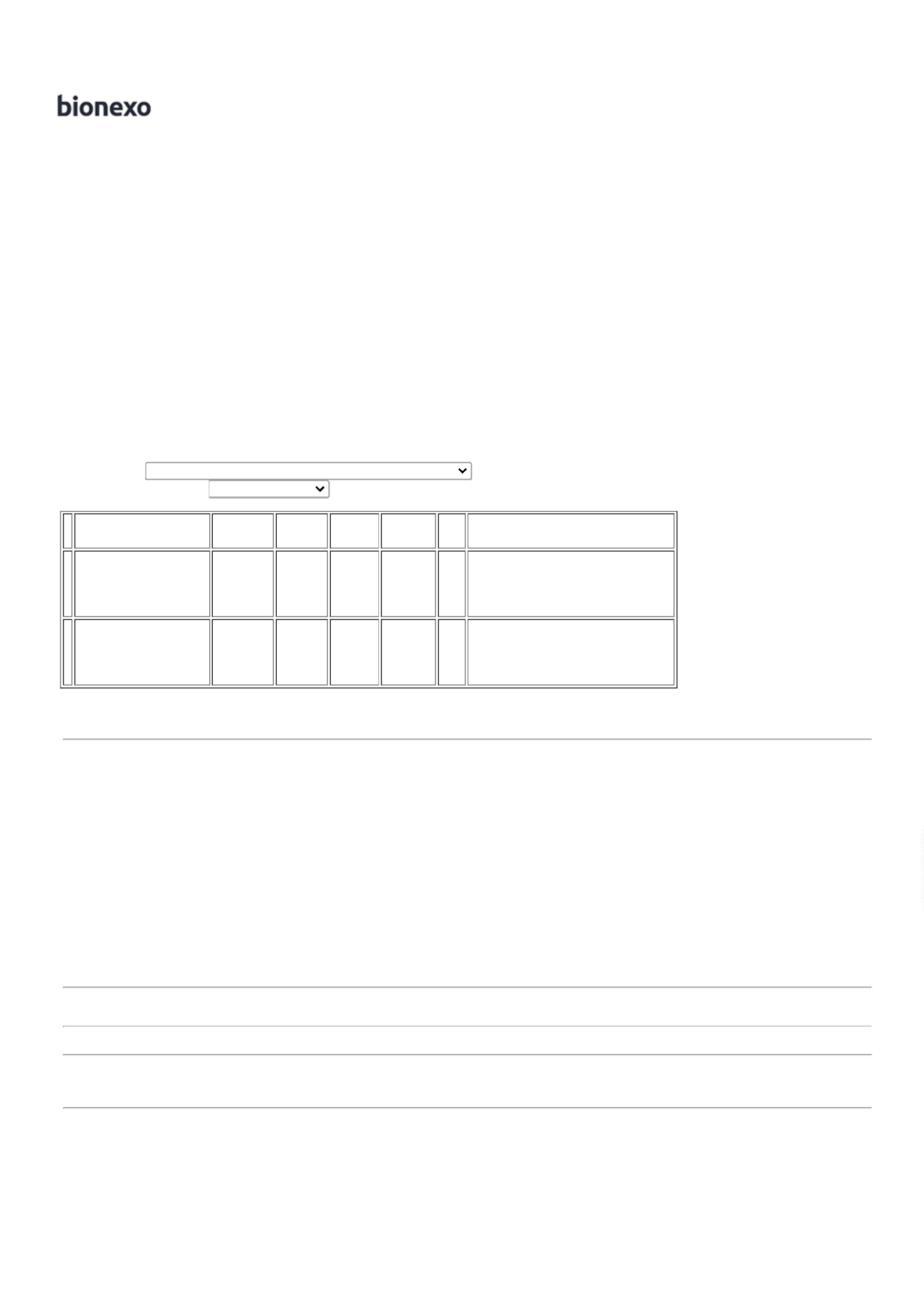 30/09/2022BionexoTemperaturaCorporea,Ambientes eSuperficiesInfravermelho:MedicaoInstantaneaVisor COLORGLOW: Odisplay mudade corconforme atemperaturaindicada,facilitando aleitura Alarmede Febre 30memoriasTotalParcial:R$199,000012.0.0Total de Itens da Cotação: 3Total de Itens Impressos: 1TotalGeral:R$26.199,0000Clique aqui para geração de relatório completo com quebra de páginahttps://bionexo.bionexo.com/jsp/RelatPDC/relat_adjudica.jsp2/2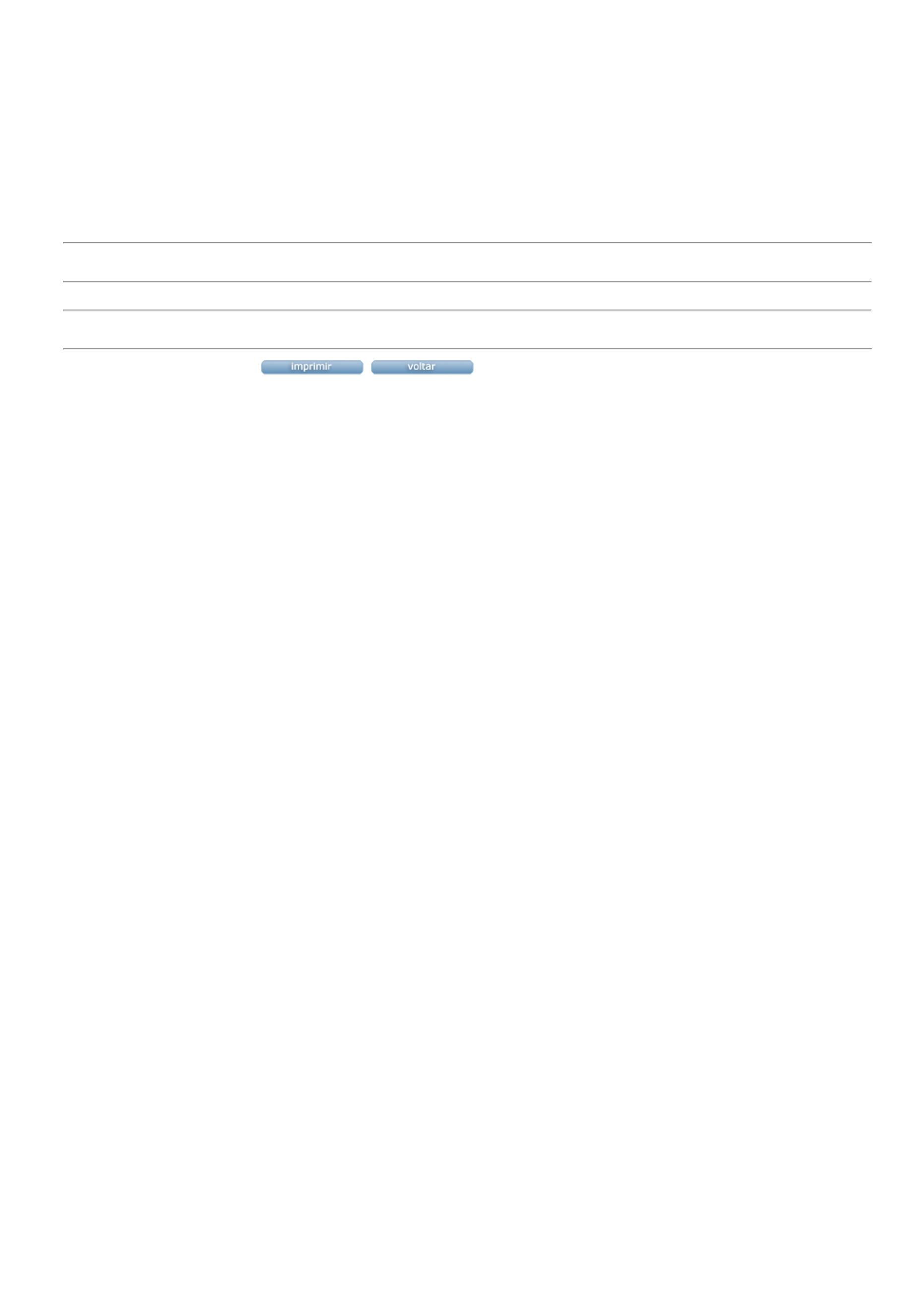 